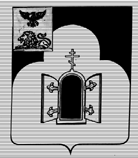 УПРАВЛЕНИЕ ОБРАЗОВАНИЯ АДМИНИСТРАЦИИ ЧЕРНЯНСКОГО РАЙОНА БЕЛГОРОДСКОЙ ОБЛАСТИПРИКАЗот  16  января   2020 года                                            		      № 22«О  создании Центров на базе общеобразовательных  учреждений»В соответствии с приказом  департамента образования Белгородской области  от 27.12.2019 г. № 3960 «О внесении изменений в приказ  департамента образования Белгородской области  от 27.09.2019 г. № 2996» и в целях реализации мероприятий  по созданию мест  для реализации  основных и дополнительных общеобразовательных программ цифрового,  естественнонаучного, технического и  гуманитарного профилей в образовательных организаций, расположенных в сельской местности, и дистанционных программ обучения определенных категорий обучающихся, в том числе на базе сетевого взаимодействия приказываю:			Определить МБОУ «СОШ с. Ольшанка Чернянского района Белгородской области», МБОУ «СОШ с. Орлик Чернянского района Белгородской области» в перечень общеобразовательных учреждений, на базе которых будут созданы Центры образования цифрового и гуманитарного профилей «Точка роста» в 2020 году.Руководителям «СОШ с. Ольшанка Чернянского района Белгородской области» (Пономарева Е.В.), МБОУ «СОШ с. Орлик Чернянского района Белгородской области» (Шаповалов С.В.):- утвердить план мероприятий (дорожную карту) по созданию и функционированию  Центра на базе общеобразовательного учреждения до 27 января 2020 года;- разработать, согласовать и утвердить  с вышестоящей образовательной организацией  дизайн-проект и проект зонирования Центра образования  цифрового и гуманитарного профиля в соответствии с брендбуком до 27 января 2020 года;-определить и согласовать калькуляцию операционных расходов на косметический ремонт и функционирование  в соответствии с брендбуком и приведение площадок в соответствие с фирменным стилем «Точка роста» до 30 января 2020 года;-разработать и утвердить локальные нормативные  акты образовательной организации, регламентирующие деятельность  Центра;-определить штатное расписание, подбор и расстановку кадров Центра;-организовать и обеспечить  участие сотрудников и педагогов Центра в повышение квалификации на он-лайн платформе и очных курсах повышения квалификации, программах переподготовки кадров, проводимых ведомственным  проектным  офисом национального  проекта «Образование».Разработать Контроль за исполнением приказа оставляю за собой.Начальник	 управления образования       			  М.Г. Верченко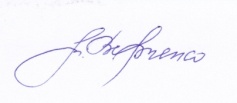 